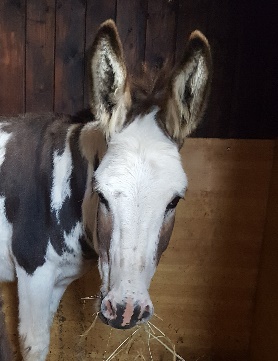 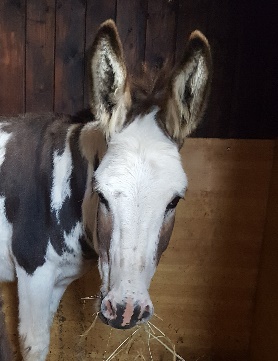 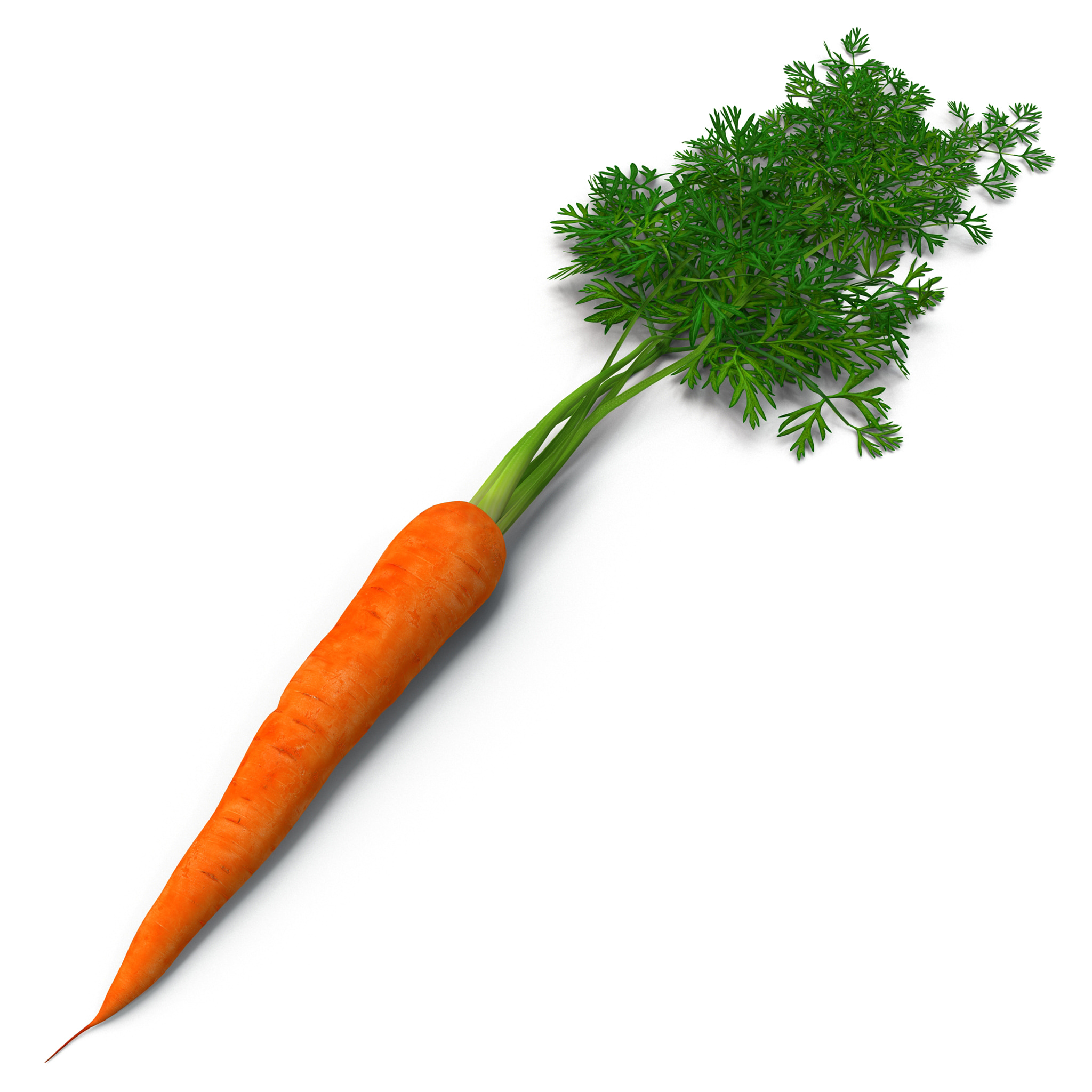 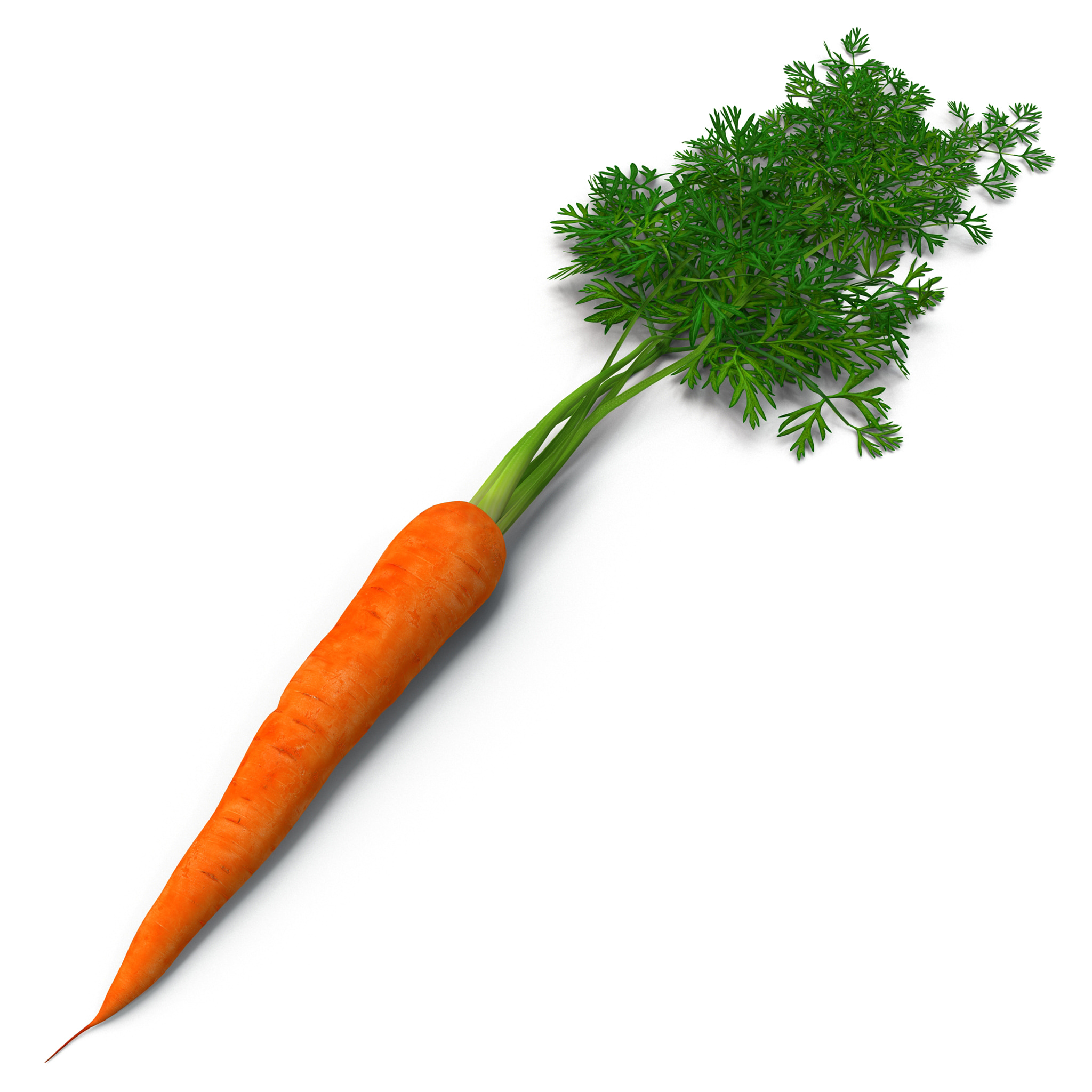 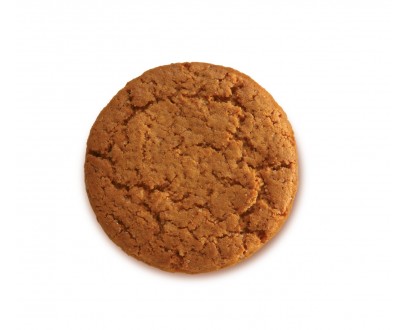 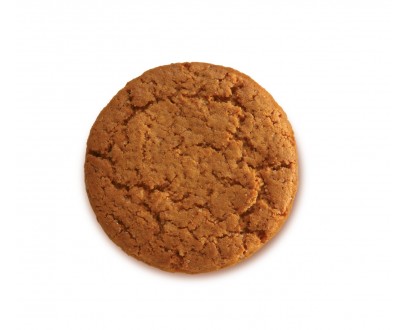 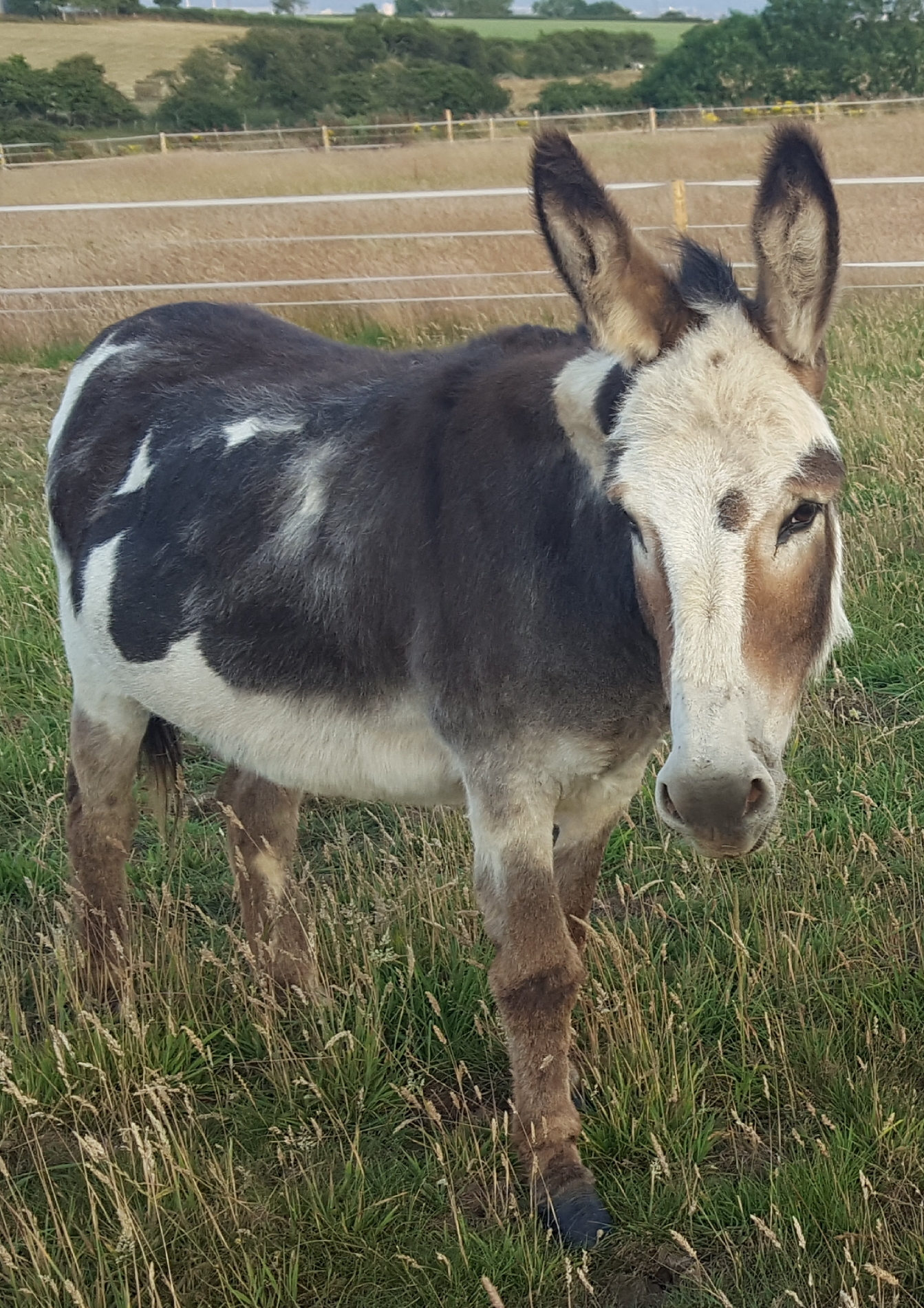 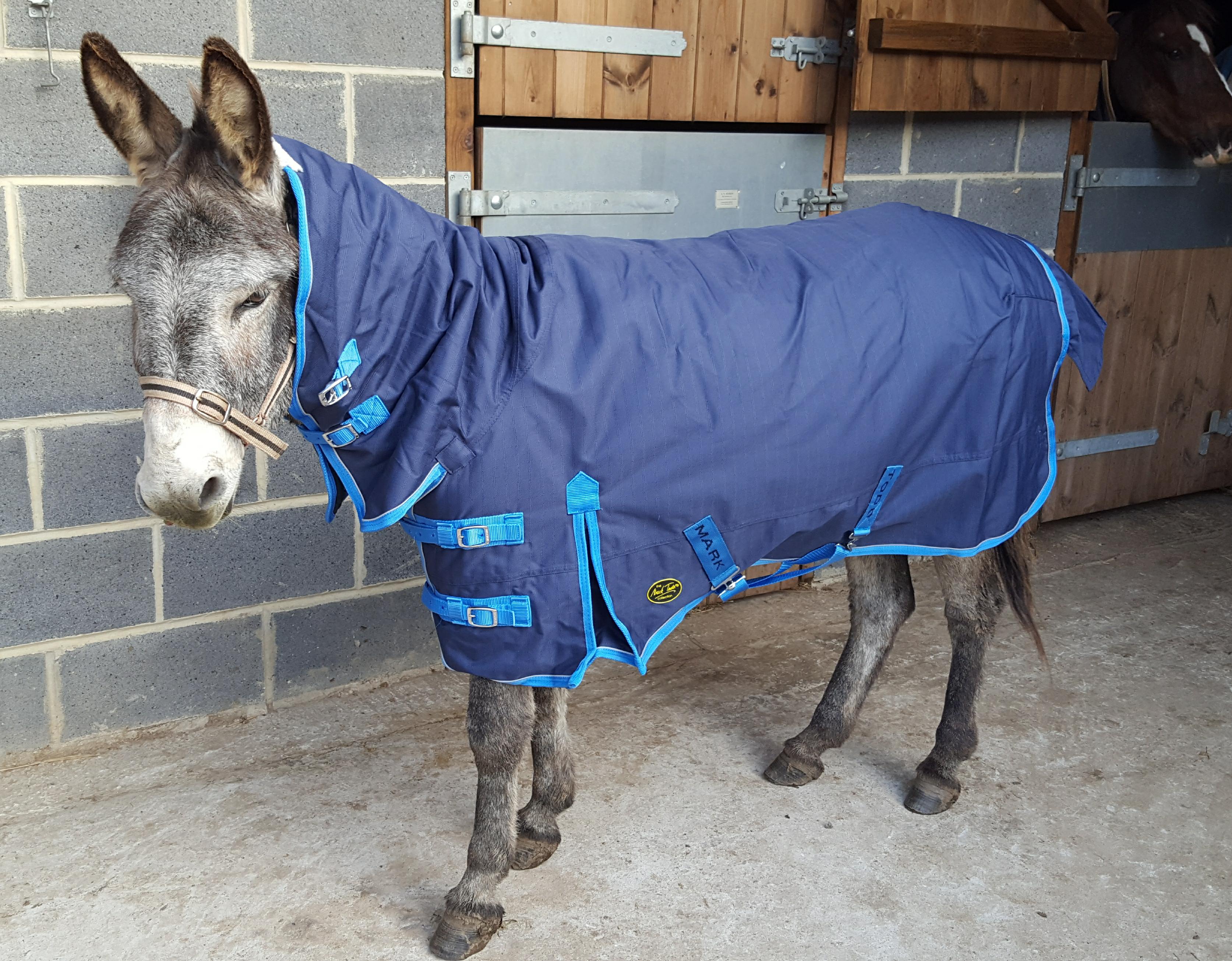 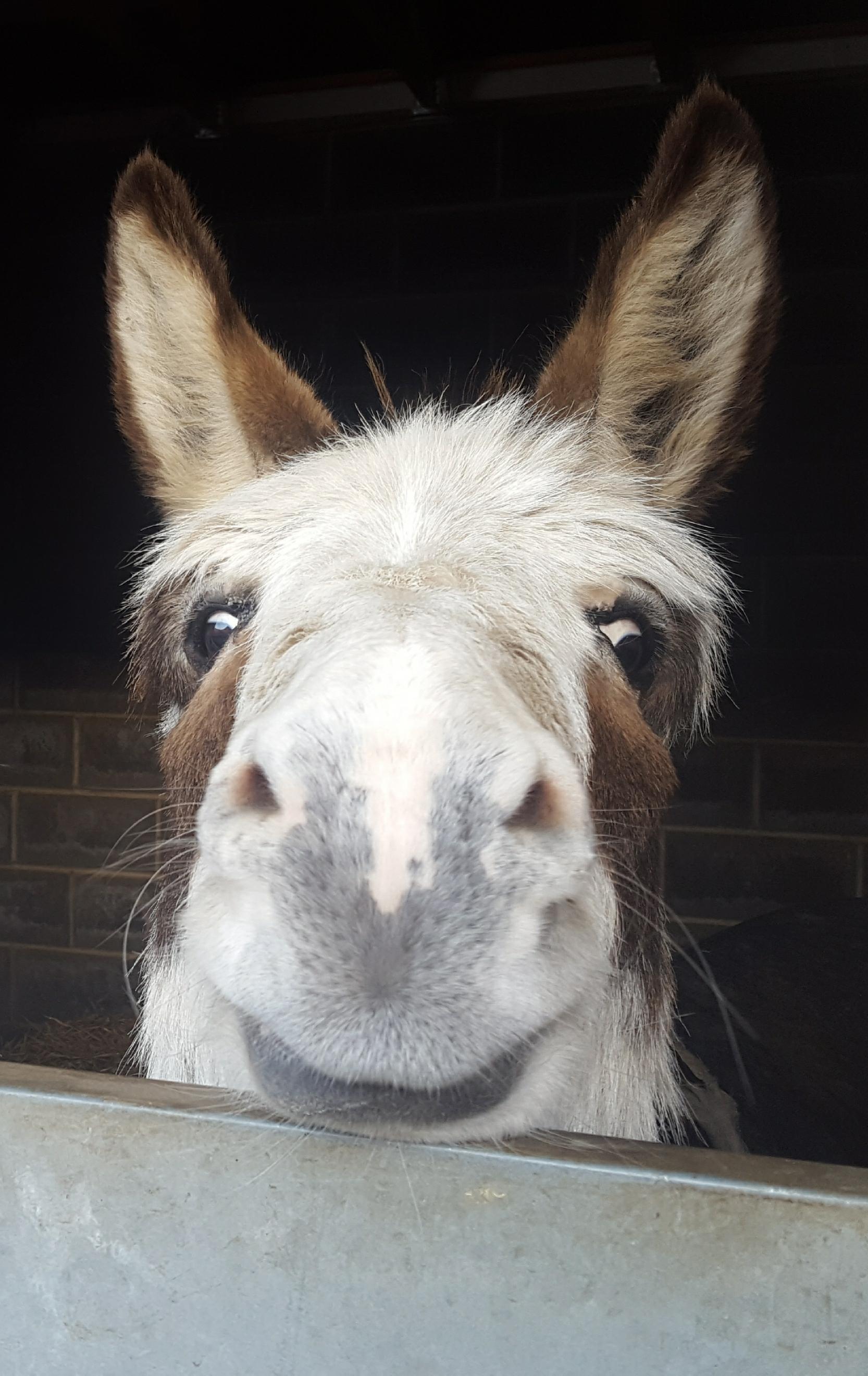 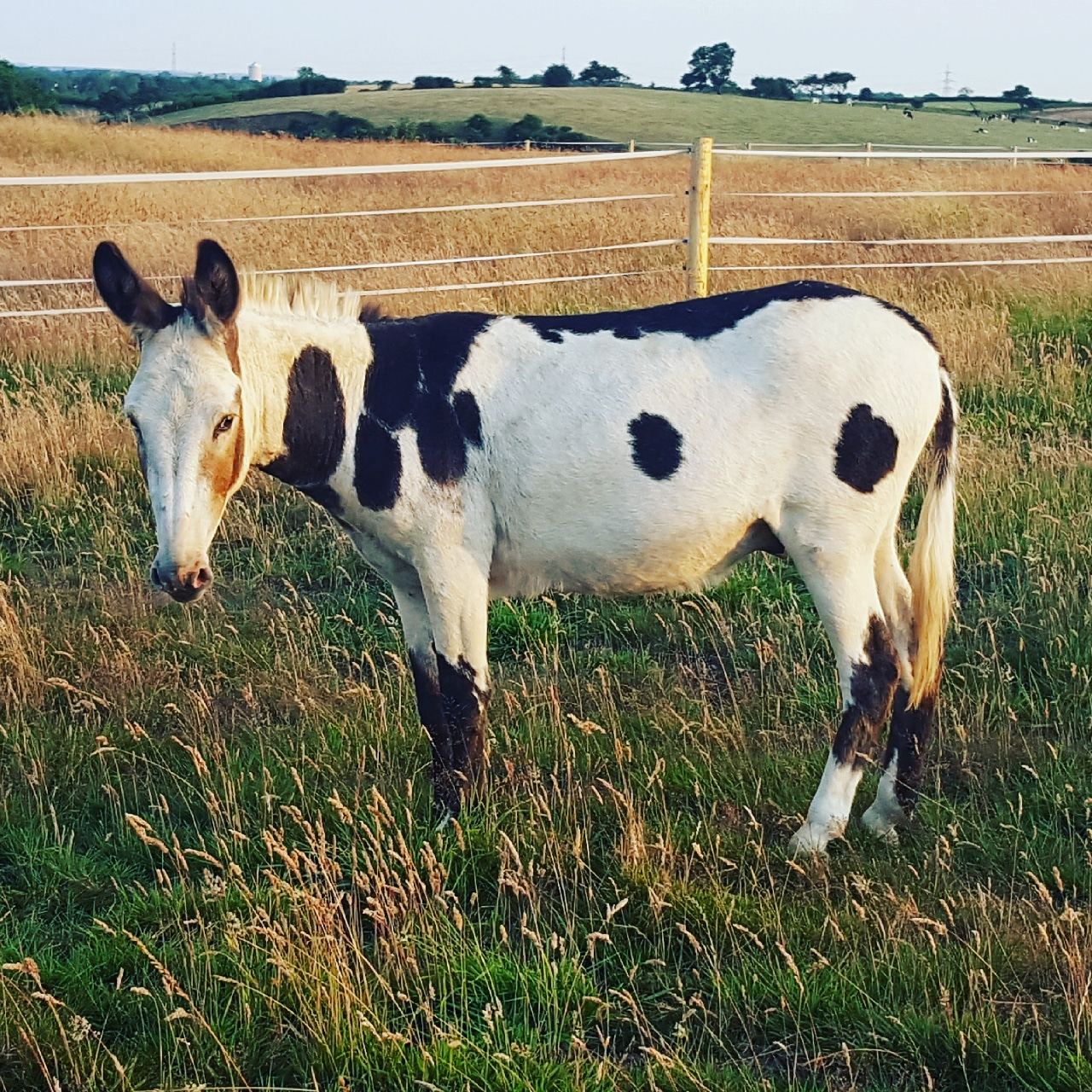 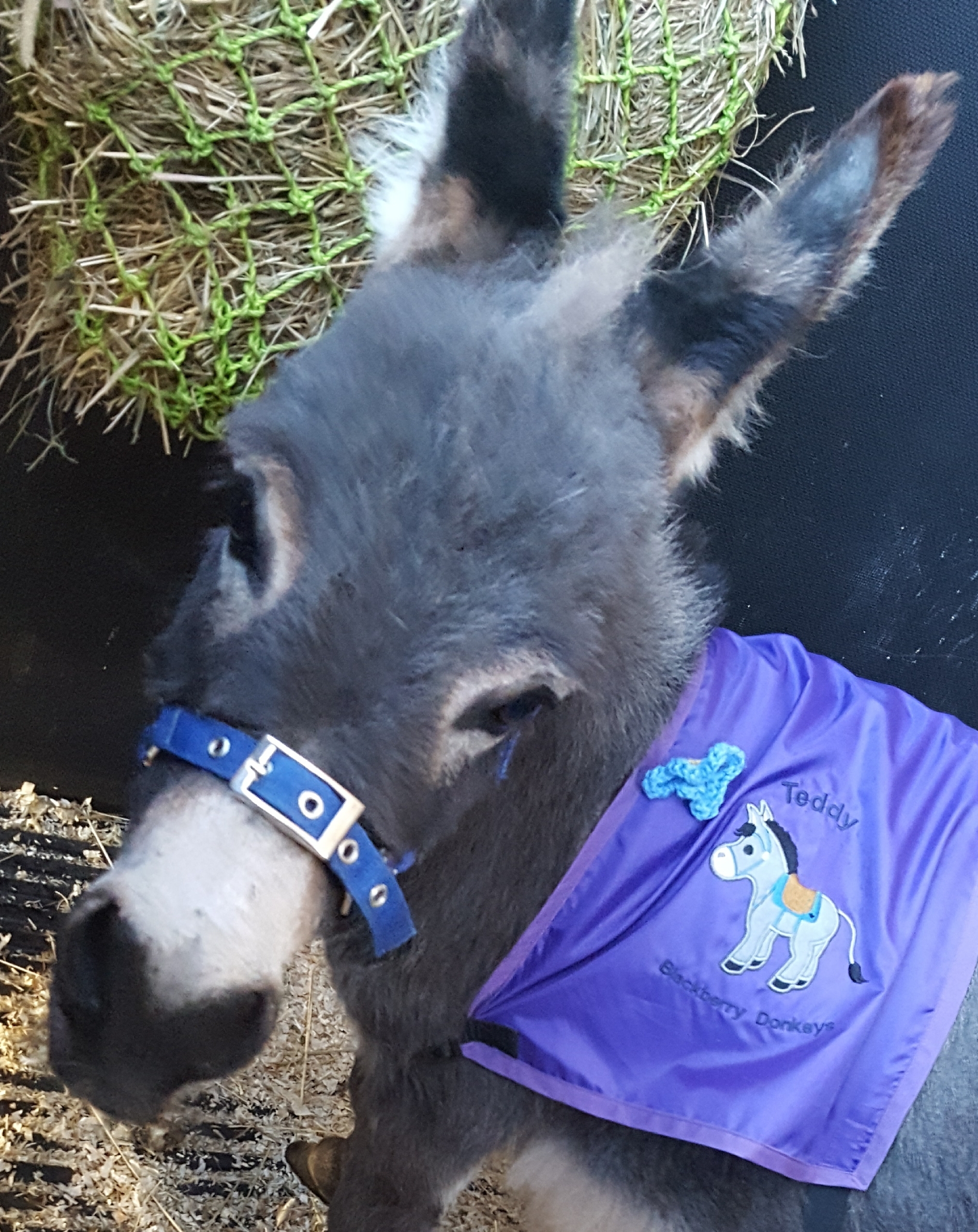 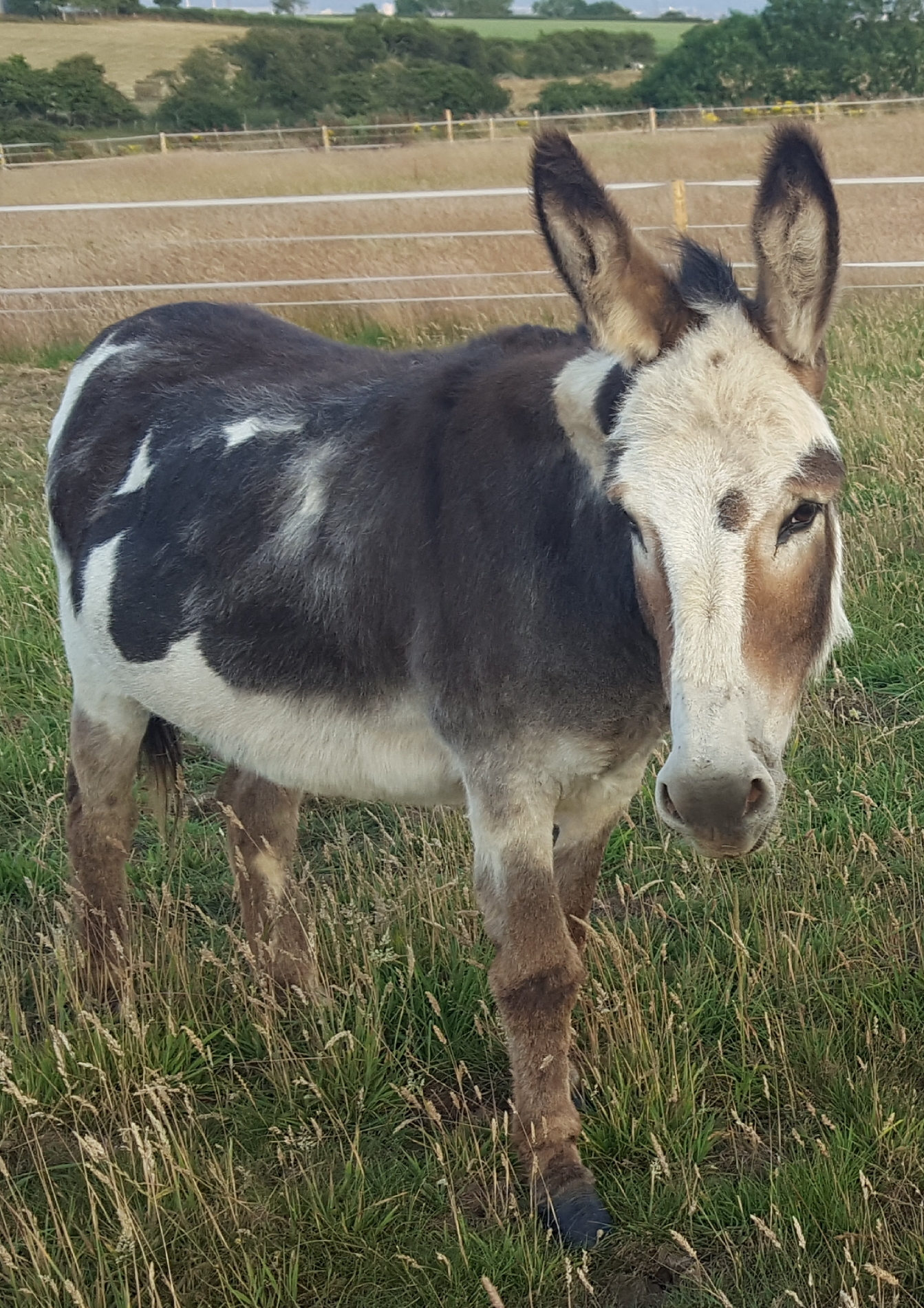 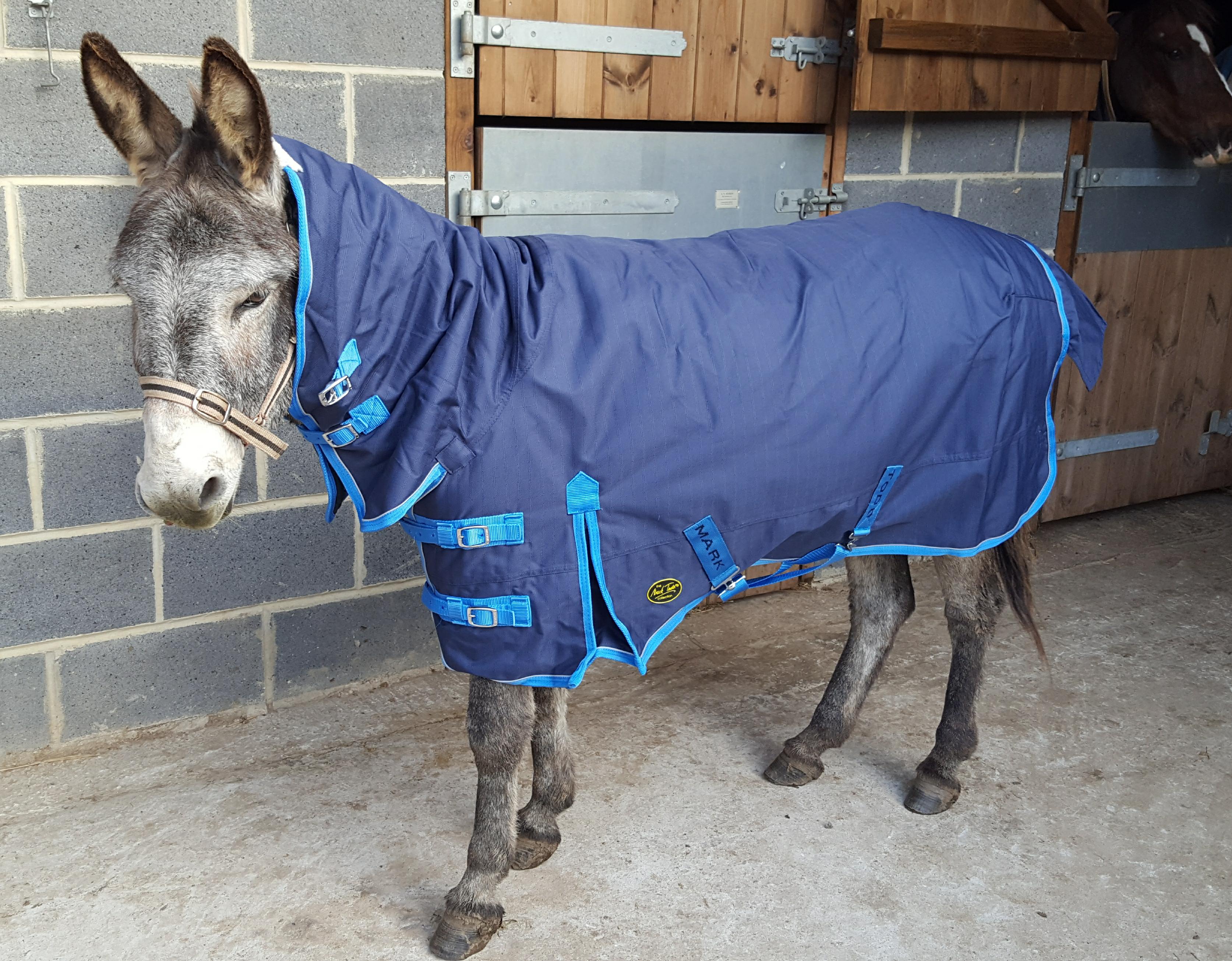 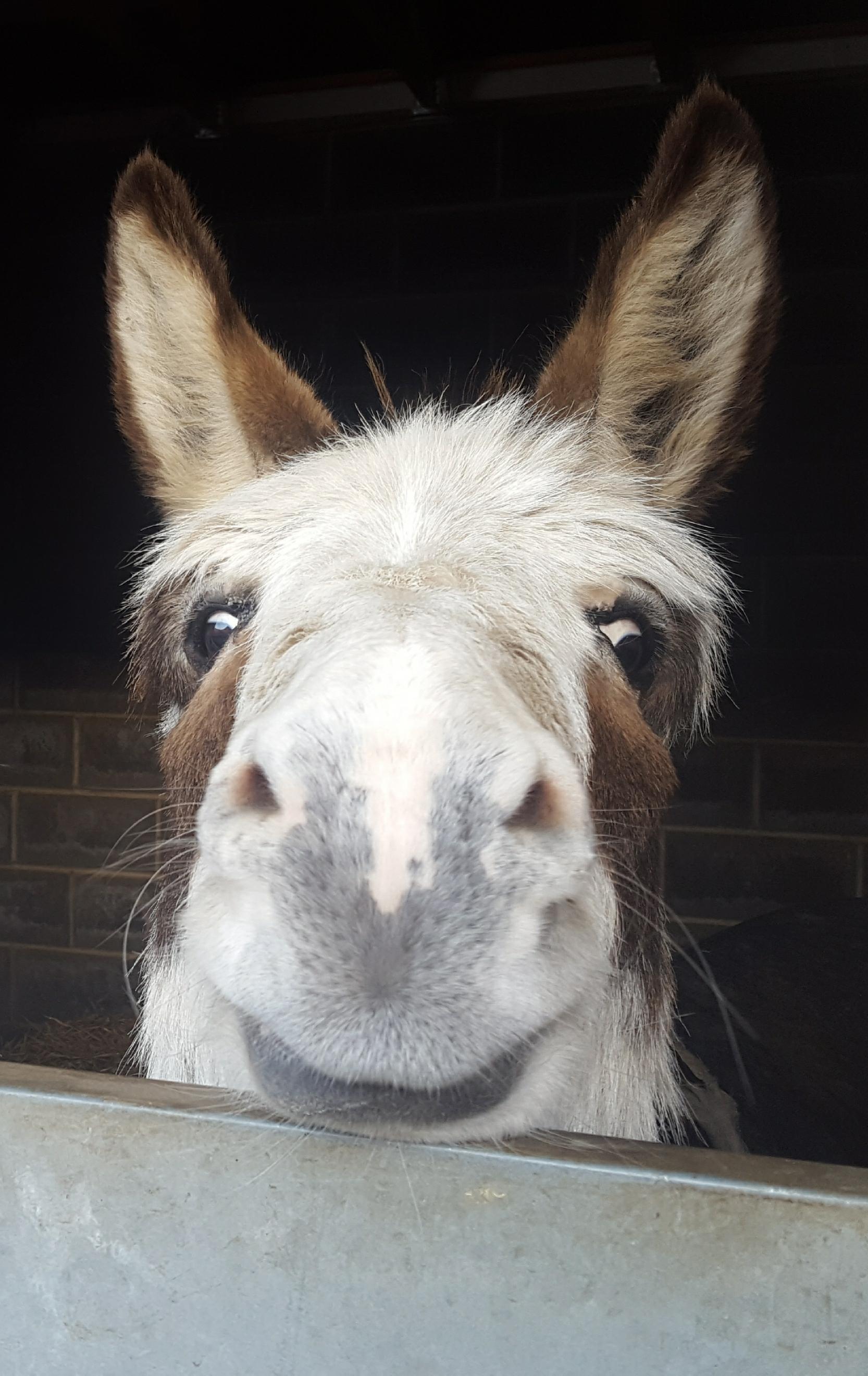 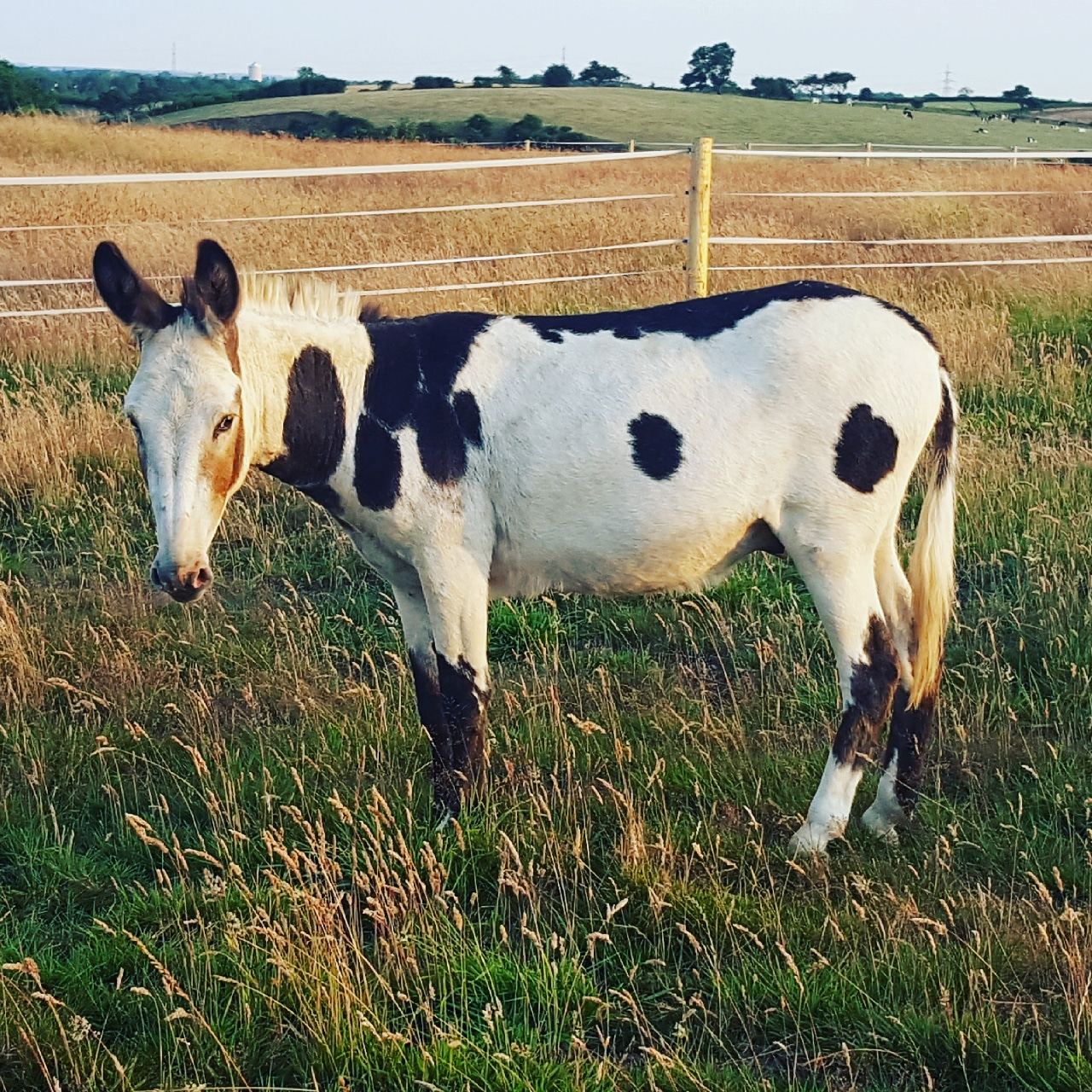 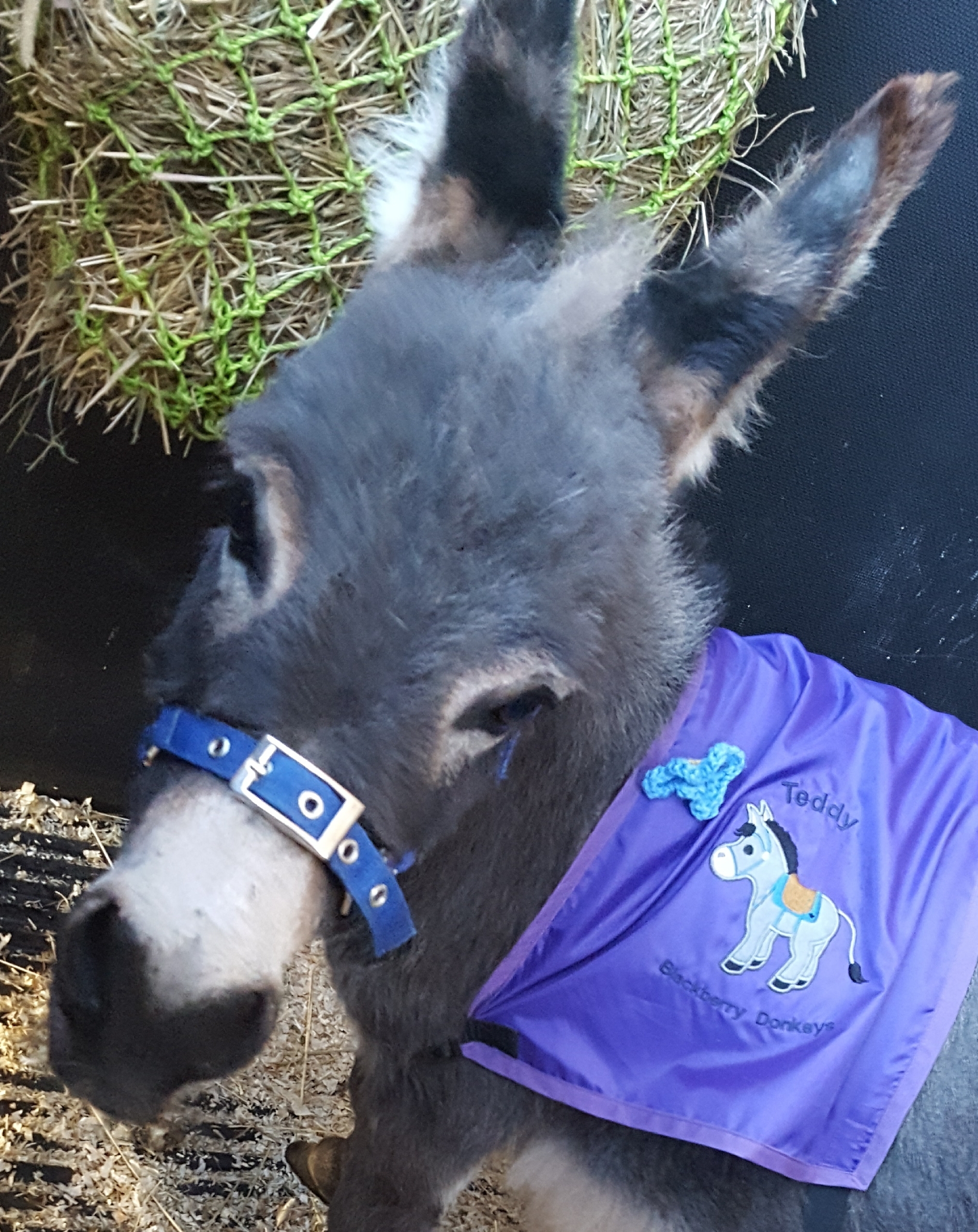 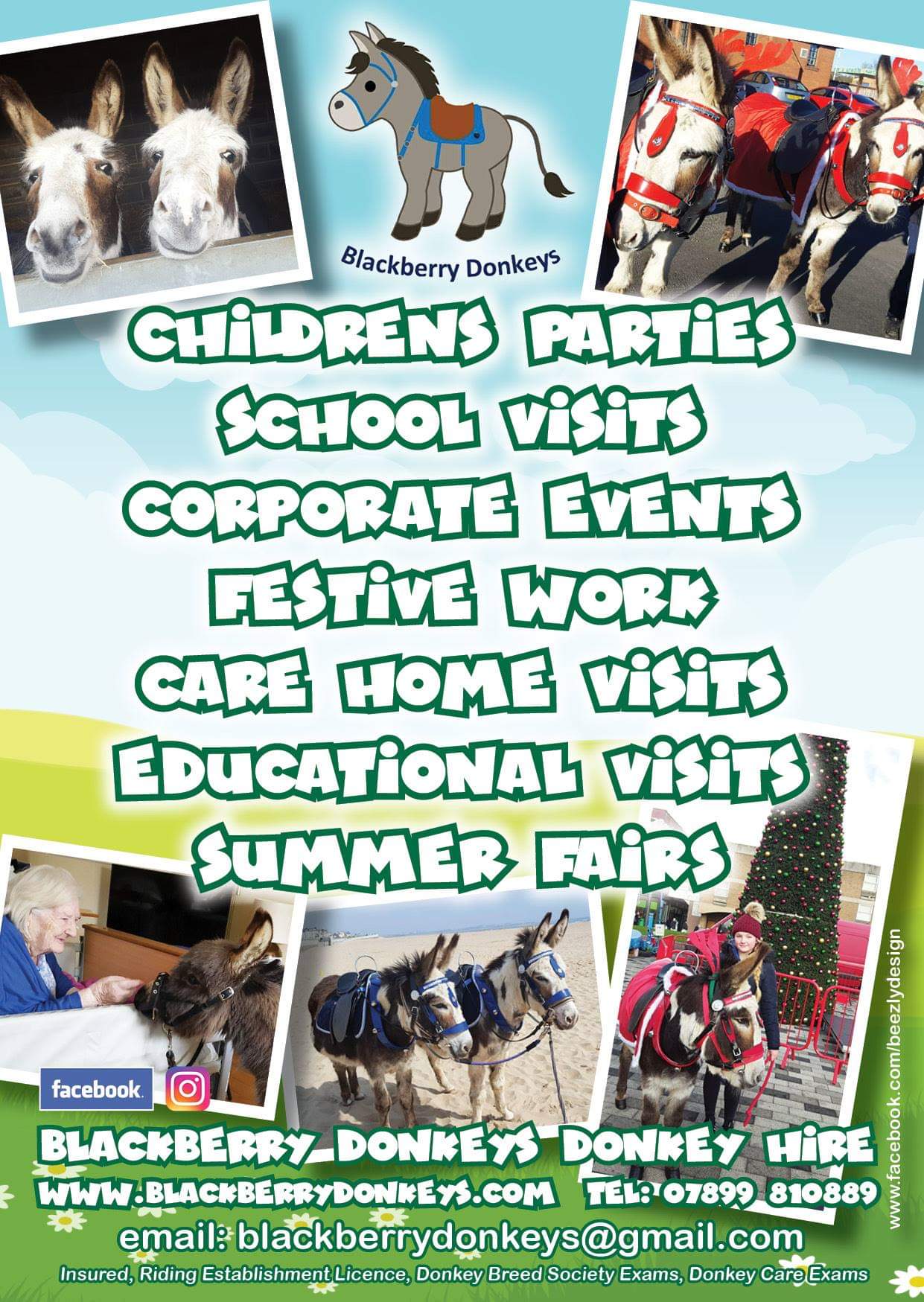 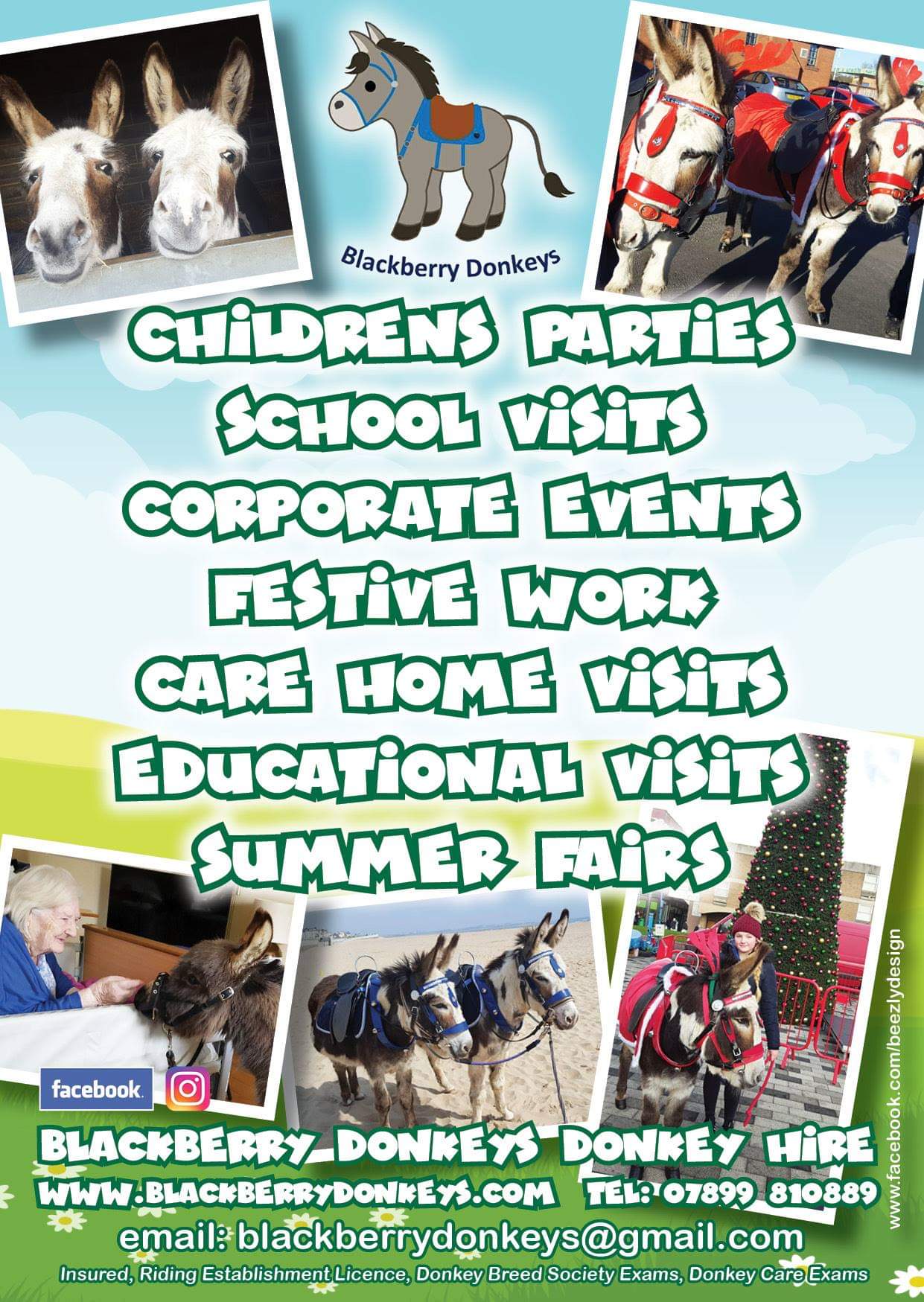 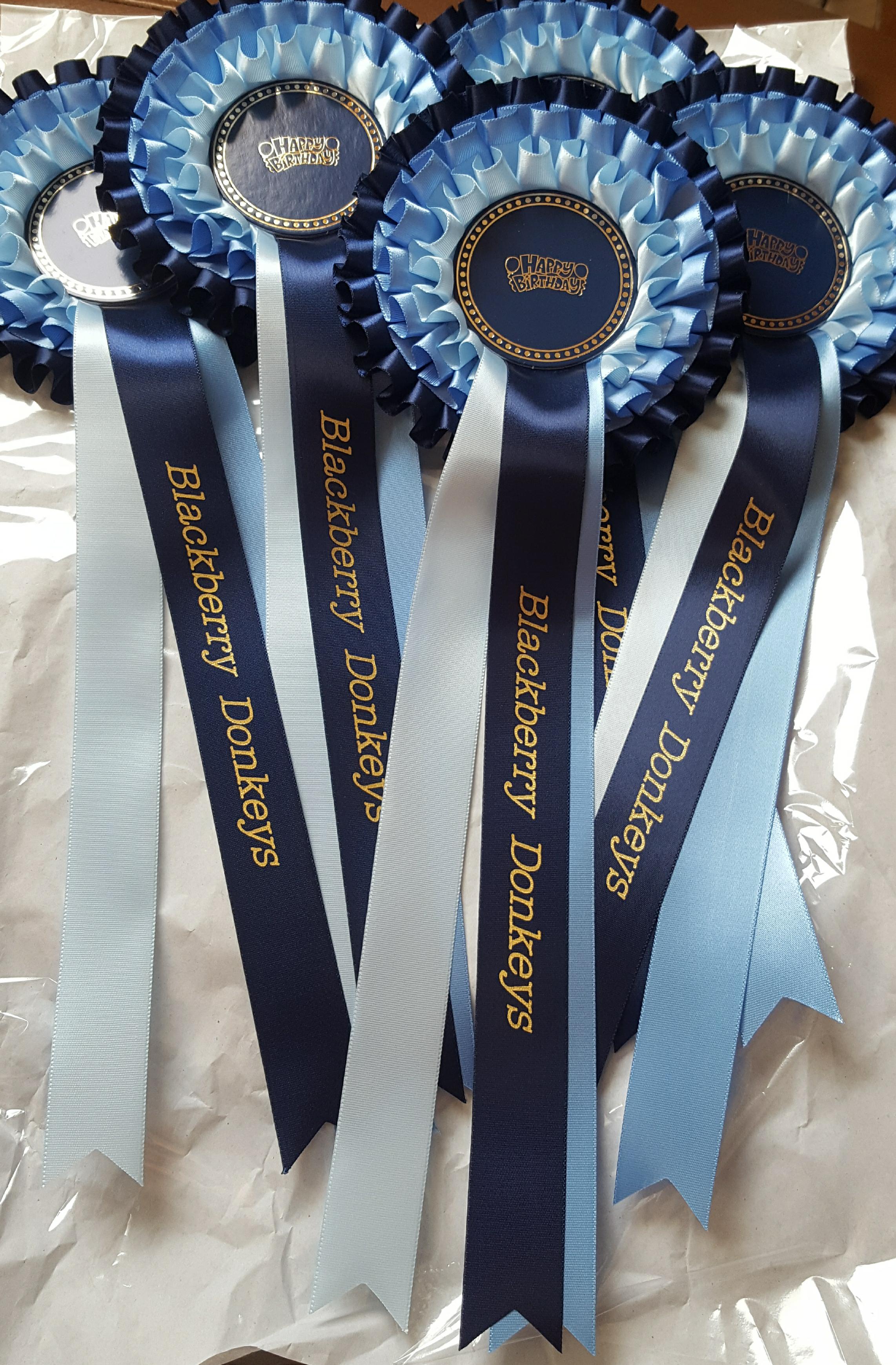 5. Solve the missing number!14 + __ = 15 + 2711 + __ = 10 + 927 + __ = 26 + 20__ + 15 = 22 + 1117 - __ = 10 + 323 - __ = 17 + 26. Pip buys two items of food to feed the donkeys.She spends £1 altogetherTick the two things she buys.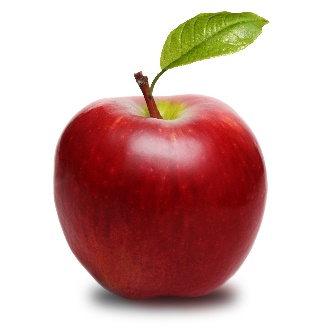 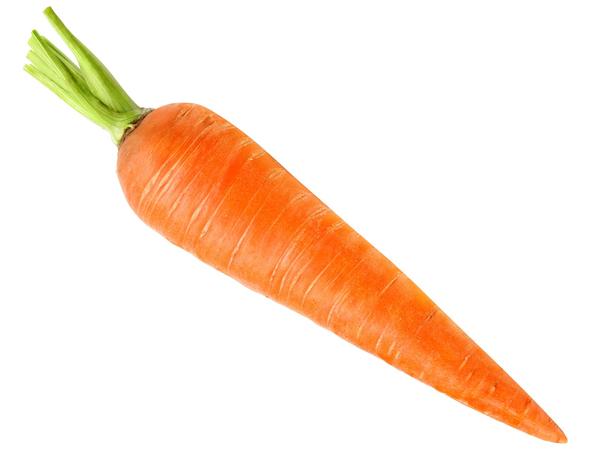 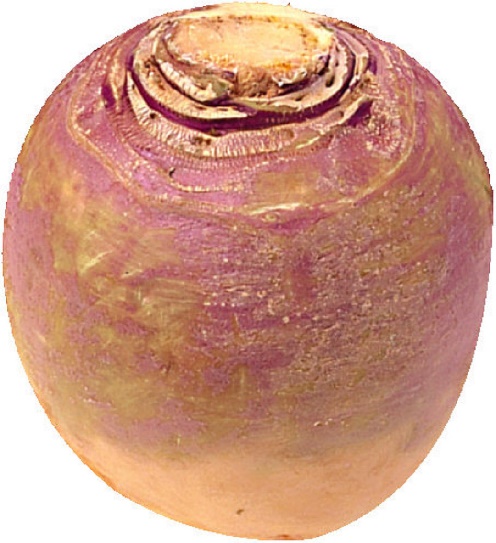 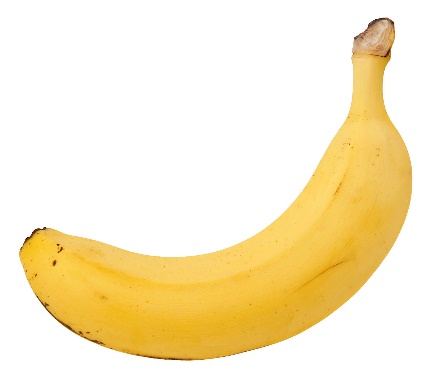 7. The children are collecting carrots from the field for the donkeys.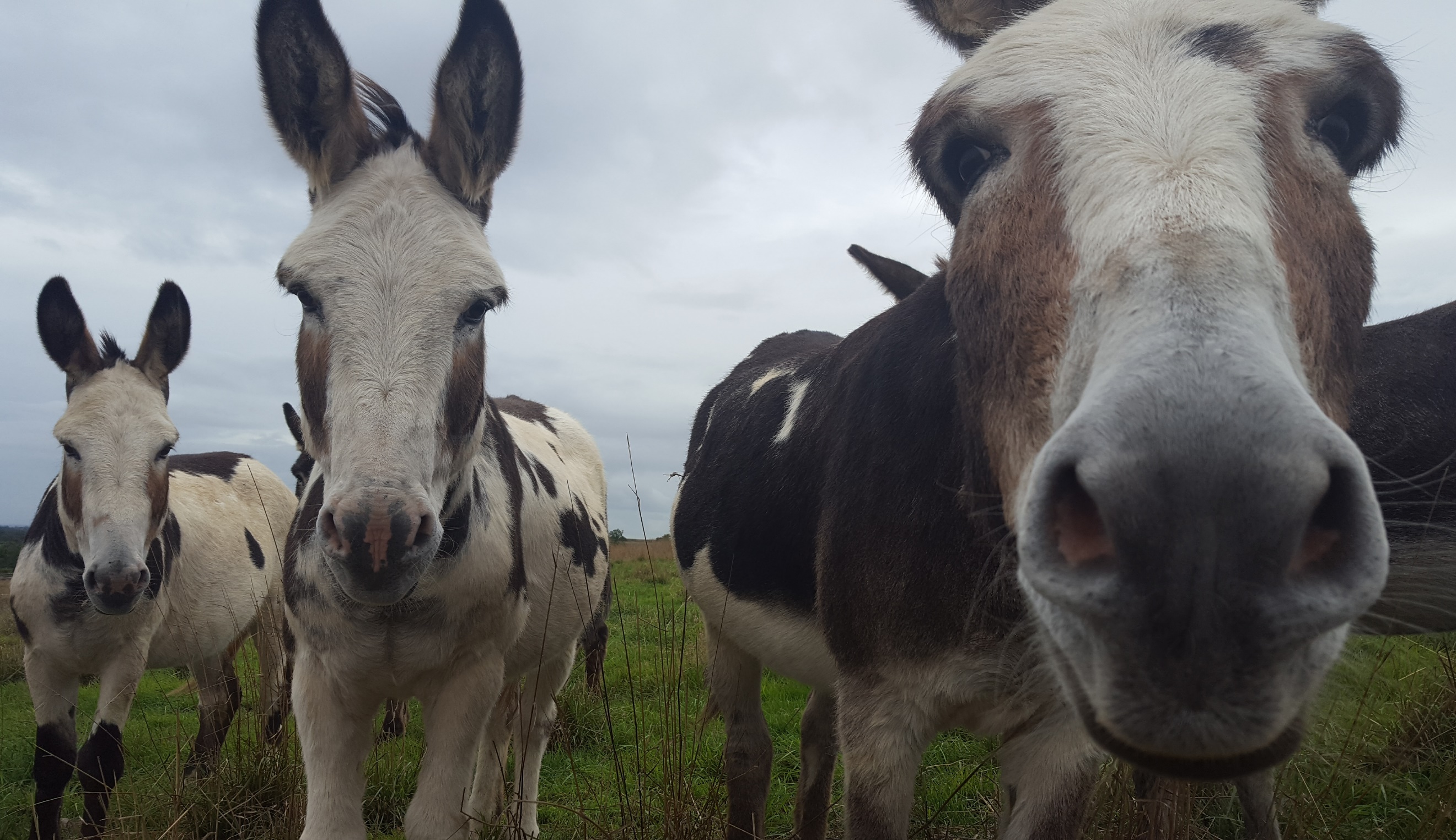 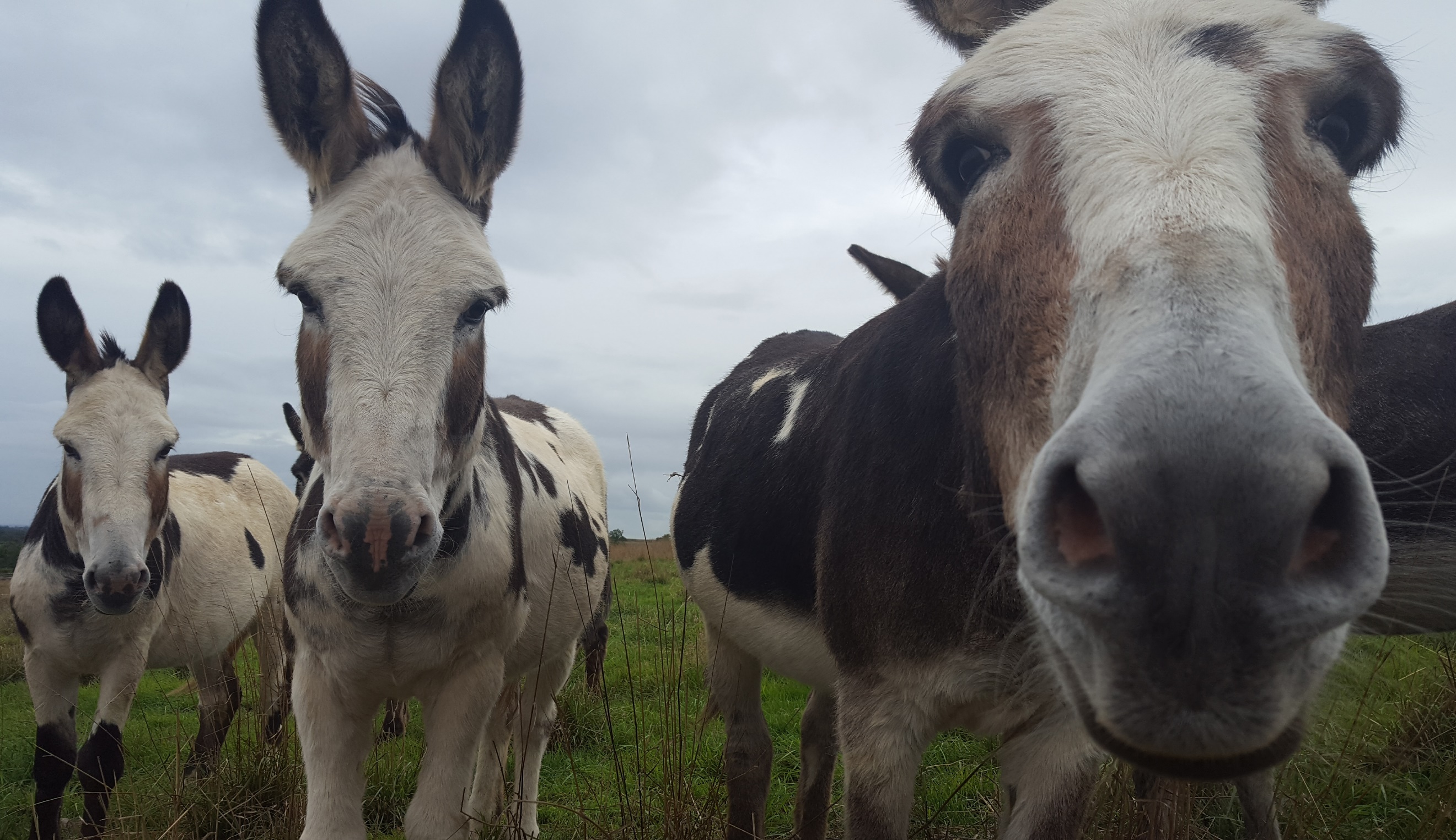 Pip finds    15 carrotsTom finds  10 carrotsSeth finds  11 carrotsBen finds   12 carrotsHow many carrots did they find altogether?Show how you work out the answer in the box.